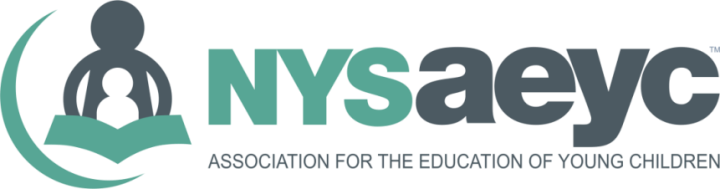 Early Childhood Mini Grant ApplicationSubmit 3 copies postmarked by July 14, 2017 to:NYSAEYC, Attn: Mini Grants, 230 Washington Avenue Ext., Albany, NY 12203NAME OF APPLICANT: 	E-MAIL ADDRESS:  	HOME ADDRESS:  SCHOOL/PROGRAM NAME:  SCHOOL/PROGRAM ADDRESS:	SCHOOL/PROGRAM TELEPHONE: SUPERVISOR’S NAME & TITLE: APPLICANT’S NYSAEYC MEMBERSHIP NUMBER: Applicants must be a current member of NYSAEYC to be eligible to apply and if awarded maintain your membership throughout the grant period.  TITLE OF PROJECT:TOTAL AMOUNT REQUESTED: $DATE OF SUBMISSION: APPLICANT’S SIGNATURE: SUPERVISOR’S SIGNATURE: How did you learn about the NYSAEYC Mini Grant Program? Title of project: Age Group it’s Designed For:Summary Description: (Describe your project in 125 words or less)Rational for proposed project:  (why do you want to do this project?)Objectives: (What will be gained as a result of this project?)Activities: (Describe the activities that will be carried out to meet your objectives)Evaluation Measures: (How will you know that you have accomplished your objectives?):Budget for Proposed Project:  (No money can be used for the services of personnel already employed by school or center) Be Specific!Description of items			Cost per 		Number 		Total(Supplies, equipment,			item			of items		amountservices, etc.)________________________________________________________________________TOTAL AMOUNT REQUESTED:$____________________Replication: (Describe how this project can be duplicated by others)Please return 3 copies of the Mini Grant Application no later than July 14, 2017 to:NYSAEYC, 230 Washington Ave. Ext., Albany, NY 12203, Attn: Mini Grants.Questions?  Call the state office at (518) 867-3517 or email us at contactus@nysaeyc.org.